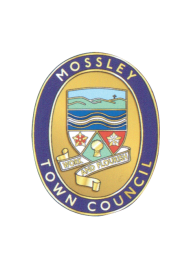 Mossley Town CouncilAgendaMossley Town CouncilAgendaMossley Town CouncilAgendaTo: Members of Mossley Town Council.To: Members of Mossley Town Council.YOU ARE HEREBY SUMMONED to attend a meeting of the Mossley Town Council to be held at Mossley Methodist Church on Wednesday 22 February 2023 at 8.00pm at which the following business will be transacted.YOU ARE HEREBY SUMMONED to attend a meeting of the Mossley Town Council to be held at Mossley Methodist Church on Wednesday 22 February 2023 at 8.00pm at which the following business will be transacted.SummonsSummonsSummons11Declarations of InterestMembers and Officers are invited to declare any interests they may have in any of the items included on the agenda for this meeting.22Public EngagementMembers of the public are invited to address the meeting. Any member of the public wishing to do so should notify the Clerk by 5pm on Tuesday 21 February 2023(Note: The Council has allocated a period of up to 30 minutes for public engagement items.)Police updateThe Police have been invited to attend the meeting to deliver an update on Policing matters in the Town.33Applications for Financial AssistanceApplication from ‘Knights of The Vale’ for a small grant (£290) to assist with the purchase of equipment and public liability insurance for the organisation.Application attached.Danny Patel will attend the meeting to respond to any questions from members.Application from Mossley Community Association, Mossley Town Team and Friends of Mossley Park who have formed a collaboration to be known as Mossley Coronation Celebration Committee for a large grant (£3000), to organise a free event in Mossley Park to celebrate the Coronation on Monday 8 May 2023.Application enclosed.Lesley Bill will attend the meeting to respond to any questions from members.44MinutesTo approve as a correct record and sign the minutes of the Meeting of the Town Council held on Wednesday 18 January 2023 (Enclosed)55Financial Update to 31 January 2023Report of the Clerk (Enclosed)66Draft Budget 2023/2024Report of the Clerk (Enclosed)77Closure of ‘Top’ Mossley Post Office CounterReport of the Clerk (Enclosed)88Litter in MossleyChair to report99Neighbourhood PlanChair to report1010Egmont StChair to report1111Tree Planting InitiativeCouncillor Dean Aylett to report1212Mossley Walking and Cycling Strategy – UpdateCouncillor Pat Mullin to report.1313Planning IssuesTo consider the following planning issues relevant to the town:(i)(i)Construction of entrance porch to the front elevation to replace existing weather canopy at 19 Tame Valley Close Mossley (23/00071/FUL)(ii)(ii)Non-material amendment to planning application reference 21/00320/REM: Amendments to elevations whilst retaining approved height and size of the building at Prospect House Between 85-87 Stockport Road Mossley (23/00081/MATCH)(iii)(iii)Single storey outbuilding (amendments received 1st February 2023) at  10 Mansfield View Mansfield Road Mossley (23/00069/FUL)(iv)(iv)Proposed new porch and first floor rear extension at 19 Market Street Mossley (23/00053/FUL)(v)(v)Single storey side extension with patio, first floor rear extension and a loft conversion at Wellswood, The Elms Mossley (23/00041/FUL)(vi)(vi)Single Storey side and rear extension at 20 Daisy Hill Road Mossley (23/00110/FUL)(vi)(vi)Listed Building Consent: Dropped kerb work providing access to driveway (re-submission of 21/00918/LBC) at 71 Staley Road Mossley (23/00132/LBC)(vii)(vii)Dropped kerb work providing access to driveway (re-submission of 21/00776/FUL) at 71 Staley Road Mossley (23/00087/FUL)(Note: Plans and further information may be viewed on the Tameside MBC website via the following link:https://publicaccess.tameside.gov.uk/online-applications/1414Chair’s ReportCouncillor Frank Travis to report1515Updates and reports from Town Team and Other Agencies1616Correspondence1717Grant ApplicationsMike IvesonClerk to the Council12 NetherleesLeesOldhamOL4 5BATel: 07809 690890 15 February 2023